Steckbrief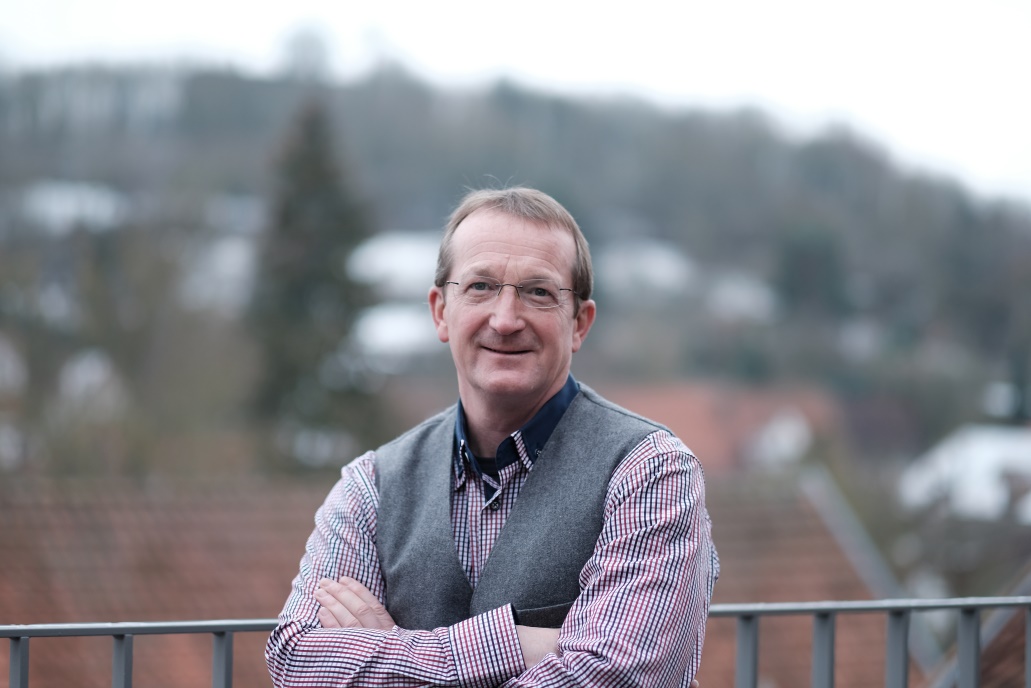 Herbert ChristGeboren 1969Wohnhaft in der Kernstadt Grebenstein Verheiratet, 2 KinderÖffentlicher DienstHobbies: 	Segeln, Laufen, Wandern, FussballEhrenamtliche Tätigkeit:  - Sprecher der Bürgerinitiative Grebenstein gegen den Bau der Kurve Kassel- Stadtverordneter der Stadt GrebensteinPolitische Ziele:Förderung des Sports als Integrationfaktor Unsere Ortsteile stärken und attraktiv gestaltenInnenstadtentwicklung vor Außenentwicklung Förderung des Kindergartens und eine bessere Gestaltung der Spielplätze